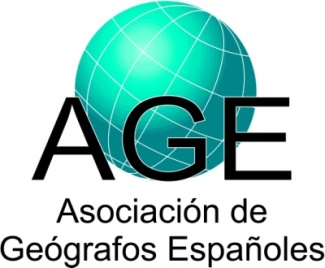 1 Análisis Geográfico Regional; Geografía Física; Geografía Humana; Geografía General; Otra: especificar).2 Incluir tanto investigadores como becarios y contratados.3 Tipo: Local; Regional; Nacional; Europea; Otra nacional o internacional: especificar. Datos sobre proyectos de investigaciónDatos sobre proyectos de investigaciónDatos sobre proyectos de investigaciónIP (Investigador Principal) y Filiación:Apellidos, Nombre:MERIDA RODRÍGUEZ, MATIASUniversidad y Facultad, o Institución:UNIVERSIDAD DE MALAGADepartamento:DPTO. GEOGRAFIAGrupo de Investigación:ANALISIS GEOGRÁFICOÁrea de Adscripción1:ANALISIS GEOGRÁFICO REGIONALDirección Postal:29071Teléfono:952133444URL de la web:Email:mmerida@uma.esParticipantes y filiación2: Apellidos, Nombre:PERLES ROSELLÓ, MARÍA JESUSGALACHO JIMÉNEZ, BENJAMINGÓMEZ MORENO, MARIA LUISAVÍAS MARTÍNES, JESUSPARDO GARCÍA, SANTIAGOSORTINO BARRIONUEVO, JUAN FRANCISCOREYES CORREDERA, SERGIODepartamento:GEOGRAFÍATítulo del proyecto:PERCEPCION SOCIAL DE LA URBANIZACION DISPERSA EN ENTORNOS LITORALES MEDITERRANEOS Y APLICACION A LA FORMULACION DE OBJETIVOS DE CALIDAD PAISAJISTICAPERCEPCION SOCIAL DE LA URBANIZACION DISPERSA EN ENTORNOS LITORALES MEDITERRANEOS Y APLICACION A LA FORMULACION DE OBJETIVOS DE CALIDAD PAISAJISTICADetallar nombre y tipo de entidad financiadora3:MINISTERIO DE ECONOMÍA Y COMPETITIVIDAD. NACIONAL.MINISTERIO DE ECONOMÍA Y COMPETITIVIDAD. NACIONAL.Programa y subprograma:PROYECTOS DE EXCELENCIAPROYECTOS DE EXCELENCIAReferencia:CSO2015-67659-PCSO2015-67659-PFecha de inicio (dd/mes/aaaa):1-ene-20161-ene-2016Fecha de finalización (dd/mes/aaaa):31-dic-201831-dic-2018Concedido (€):17.78717.787Resumen del proyecto:El proyecto se marca como objetivo principal analizar la percepción social del proceso de urbanización dispersa y de sus repercusiones territoriales y paisajísticas en áreas rurales situadas en el entorno del litoral mediterráneo. Posee una finalidad aplicada: la formulación para los espacios afectados de Objetivos de Calidad Paisajística, definidos en el Convenio Europeo del Paisaje como el conjunto de las aspiraciones de la población sobre su paisaje y generados mediante procesos de participación pública. La urbanización dispersa ha alcanzado en estas zonas un ritmo muy elevado en las últimas décadas, produciendo sustanciales cambios paisajísticos, debido a la irradiación urbana y de la actividad turística y de fenómenos como la segunda residencia o el turismo residencial. La población de la comarca es al mismo tiempo agente de los cambios y receptora de sus repercusiones, por lo que resulta de interés conocer su percepción de este fenómeno, su valoración en términos territoriales y paisajísticos y las medidas de mejora que sugiere. Igualmente interesa conocer la percepción de la población visitante, ya que se trata de espacios vinculados a la actividad turística. El área de estudio seleccionada es la comarca de la Axarquía, en la provincia de Málaga, zona donde la urbanización dispersa ha adquirido una especial intensidad. Se ha previsto su estructuración en seis fases metodológicas, contempladas de forma secuencial. En la primera se analizará la evolución del poblamiento disperso en el área de estudio, el marco normativo y la cuantificación y localización de las edificaciones aisladas. En la segunda fase se procederá a la caracterización territorial y paisajística: factores de localización, densidades, emplazamientos, tipologías funcionales y arquitectónicas, infraestructuras y usos del suelo. La tercera etapa metodológica consiste en la zonificación en áreas homogéneas, mediante procedimientos de superposición espacial y de análisis estadístico. En la cuarta fase se abordará el análisis de los problemas territoriales y paisajísticos. La quinta etapa la constituye el estudio de percepción social de la población, núcleo central de la estructura metodológica. El estudio se basará en la realización de entrevistas cualitativas a actores sociales representativos de los distintos grupos de población, tanto la residente en núcleos como en diseminado, por nacionalidades y actividad funcional, así como la población visitante. Las entrevistas indagarán en la percepción del paisaje, de sus valores patrimoniales, así como de las dinámicas y procesos territoriales, prestándose una especial atención a los juicios de carácter propositivo. La sexta fase metodológica la constituye la formulación de las propuestas de objetivos de calidad paisajística. Se basarán en los resultados de las entrevistas cualitativas, y contemplarán una doble escala: una comarcal y otra de mayor detalle, atendiendo a la variación espacial del fenómeno y de sus componentes. Las medidas se organizarán en torno a los diferentes aspectos que intervienen en el fenómeno: densidad, emplazamientos, funcionalidad, tipologías, usos del suelo, etc. Los resultados del proyecto ofrecerán orientaciones de interés para diversas materias: planificación urbanística, planificación territorial, recuperación paisajística, preferencias paisajísticas de la población, gestión del paisaje, planificación turística, recursos turísticos, patrimonio e identidad comarcal.El proyecto se marca como objetivo principal analizar la percepción social del proceso de urbanización dispersa y de sus repercusiones territoriales y paisajísticas en áreas rurales situadas en el entorno del litoral mediterráneo. Posee una finalidad aplicada: la formulación para los espacios afectados de Objetivos de Calidad Paisajística, definidos en el Convenio Europeo del Paisaje como el conjunto de las aspiraciones de la población sobre su paisaje y generados mediante procesos de participación pública. La urbanización dispersa ha alcanzado en estas zonas un ritmo muy elevado en las últimas décadas, produciendo sustanciales cambios paisajísticos, debido a la irradiación urbana y de la actividad turística y de fenómenos como la segunda residencia o el turismo residencial. La población de la comarca es al mismo tiempo agente de los cambios y receptora de sus repercusiones, por lo que resulta de interés conocer su percepción de este fenómeno, su valoración en términos territoriales y paisajísticos y las medidas de mejora que sugiere. Igualmente interesa conocer la percepción de la población visitante, ya que se trata de espacios vinculados a la actividad turística. El área de estudio seleccionada es la comarca de la Axarquía, en la provincia de Málaga, zona donde la urbanización dispersa ha adquirido una especial intensidad. Se ha previsto su estructuración en seis fases metodológicas, contempladas de forma secuencial. En la primera se analizará la evolución del poblamiento disperso en el área de estudio, el marco normativo y la cuantificación y localización de las edificaciones aisladas. En la segunda fase se procederá a la caracterización territorial y paisajística: factores de localización, densidades, emplazamientos, tipologías funcionales y arquitectónicas, infraestructuras y usos del suelo. La tercera etapa metodológica consiste en la zonificación en áreas homogéneas, mediante procedimientos de superposición espacial y de análisis estadístico. En la cuarta fase se abordará el análisis de los problemas territoriales y paisajísticos. La quinta etapa la constituye el estudio de percepción social de la población, núcleo central de la estructura metodológica. El estudio se basará en la realización de entrevistas cualitativas a actores sociales representativos de los distintos grupos de población, tanto la residente en núcleos como en diseminado, por nacionalidades y actividad funcional, así como la población visitante. Las entrevistas indagarán en la percepción del paisaje, de sus valores patrimoniales, así como de las dinámicas y procesos territoriales, prestándose una especial atención a los juicios de carácter propositivo. La sexta fase metodológica la constituye la formulación de las propuestas de objetivos de calidad paisajística. Se basarán en los resultados de las entrevistas cualitativas, y contemplarán una doble escala: una comarcal y otra de mayor detalle, atendiendo a la variación espacial del fenómeno y de sus componentes. Las medidas se organizarán en torno a los diferentes aspectos que intervienen en el fenómeno: densidad, emplazamientos, funcionalidad, tipologías, usos del suelo, etc. Los resultados del proyecto ofrecerán orientaciones de interés para diversas materias: planificación urbanística, planificación territorial, recuperación paisajística, preferencias paisajísticas de la población, gestión del paisaje, planificación turística, recursos turísticos, patrimonio e identidad comarcal.Palabras clave:PERCEPCIÓN SOCIAL\URBANIZACIÓN DISPERSA\CALIDAD PAISAJE\LITORAL MEDITERRÁNEOPERCEPCIÓN SOCIAL\URBANIZACIÓN DISPERSA\CALIDAD PAISAJE\LITORAL MEDITERRÁNEOURL de la web del proyecto: